Četrtek, 9.4.2020  (9.raz., 1. in 2. sk.)Na naslednjih dveh straneh ti pošiljam preverjanje znanja.Če imaš možnost, si naloge natisni, sicer pa jih rešuj v zvezek. Pri računanju si lahko pomagaš s kalkulatorjem.Rešene naloge poslikaj ali skeniraj in mi jih še danes pošlji preko eAsistenta ali po e-pošti  alijana.winkler@os-franaerjavca.si . Napiši mi tudi, koliko časa si porabil za reševanje.Če želiš dobiti realno oceno svojega znanja, potem boš naloge rešil brez pomoči ostalih družinskih članov in tudi brez  »kukanja«  v zvezek ali učbenik. Sedaj pa kar veselo na delo.Preverjanje znanja1. Dobro si oglej oznake robov in natančno poimenuj telesa na sliki.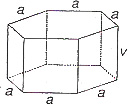 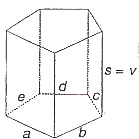 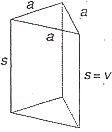 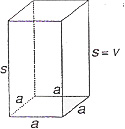 2.  Rob kocke meri 7 cm. Izračunaj površino, prostornino in dolžino telesne diagonale te kocke!3.  Prostornina kvadra z dolžino a =  8 cm in širino b = 15 cm  meri 120 cm3. Izračunaj njegovo      površino ter ploščino diagonalnega preseka, ki ga tvorita diagonala osnovne ploskve in       višina kvadra. Podatki:Skica:4. a) Mreža katerega geometrijskega telesa je prikazana        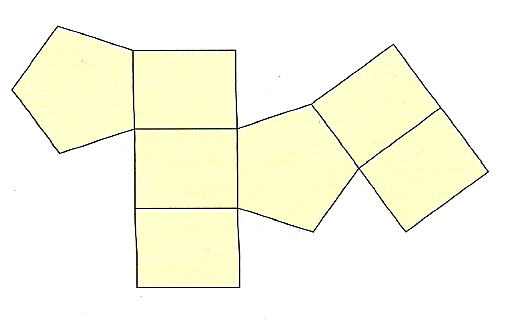         na sliki?___________________________________     b) Izračunaj prostornino tega telesa, če  meri osnovna           ploskev 15 cm2 , višina pa 4 cm!5.  Oceni pravilnost izjav! ( Zapiši P ali N. )____ Prizma ima vsaj dve vzporedni                                  ____ Vsaka pravilna prizma je          mejni ploskvi.                                                                       enakoroba.____ Prizma, ki ima za osnovno ploskev                            ____ Plašč pokončne prizme je               pravokotni trikotnik, je pravilna prizma.                               pravokotnik.6.  Osnovni rob pravilne štiristrane prizme meri , njena višina pa . Izračunaj površino in     prostornino prizme ter dolžino diagonale stranske ploskve! (Nariši skico!)7.  Osnovna ploskev prizme je pravokotni trikotnik s katetama  in . Višina prizme je      . Izračunaj površino in prostornino prizme! 8.  Osnovna ploskev pravilne tristrane prizme meri 16cm2, višina prizme je . Izračunaj      površino prizme.